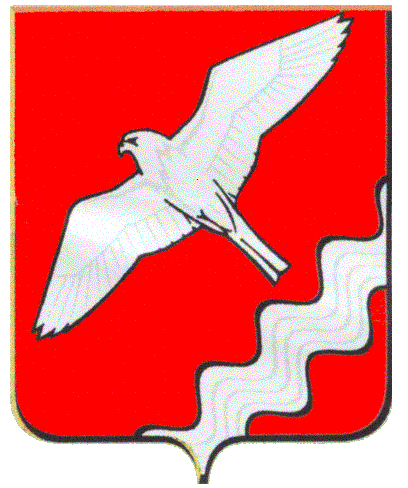 АДМИНИСТРАЦИЯ МУНИЦИПАЛЬНОГО ОБРАЗОВАНИЯКРАСНОУФИМСКИЙ ОКРУГПОСТАНОВЛЕНИЕот 26.03.2019 г. № 177г. КрасноуфимскВ соответствии с Постановлением Правительства Российской Федерации от 10.02.2017 № 169 «Об утверждении Правил предоставления и распределения субсидий из Федерального бюджета бюджетам субъектов Российской Федерации на поддержку государственных программ субъектов Российской Федерации и муниципальных программ формирования современной городской среды», Постановлением Правительства Свердловской области  от 31.10.2017 года №805-ПП «Об утверждении государственной программы Свердловской области «Формирование современной городской среды на территории Свердловской области на 2018 - 2022 годы»», руководствуясь ст.ст. 26, 31 Устава МО Красноуфимский округ.ПОСТАНОВЛЯЮ:1. Утвердить «Порядок участия заинтересованных лиц в реализации мероприятий, направленных на формирование современной городской среды на территории Муниципального образования Красноуфимский округ» (прилагается).2. Опубликовать настоящее постановление в газете «Вперед» и на официальном сайте МО Красноуфимский округ.3. Контроль за выполнением данного постановления возложить на заместителя главы Администрации Муниципального образования Красноуфимский округ по строительству и ЖКХ (Петухов Д.А.).Глава Муниципального образованияКрасноуфимский округ                                                                    О. В. РяписовПриложение к Постановлению Администрации МО Красноуфимский округ от 26.03.2019 № 177Порядок участия заинтересованных лиц в реализации мероприятий, направленных на формирование современной городской среды на территории Муниципального образования Красноуфимский округ (далее – Порядок)1. Настоящий порядок определяет порядок участия заинтересованных лиц для реализации мероприятий, направленных на формирование современной городской среды в рамках реализации муниципальной программы «Формирование современной городской среды на территории Муниципального образования Красноуфимский округ на 2017-2024 годы» (далее – Муниципальная программа).2. В целях настоящего Порядка под заинтересованными лицами понимаются собственники помещений в многоквартирных домах, собственники иных зданий и сооружений, расположенных в границах дворовой территории, подлежащей благоустройству, а также физические и юридические лица, заинтересованные в благоустройстве общественной территории.3. Внесение предложений о включении дворовых и общественных территорий в муниципальную программу, процедура их рассмотрения и оценки осуществляется в соответствии с Порядком представления, рассмотрения и оценки предложений заинтересованных лиц о включении дворовой территории в муниципальную программу "Формирование современной городской среды на территории Муниципального образования Красноуфимский округ» и Порядком представления, рассмотрения и оценки предложений граждан, организаций о включении общественной территории в муниципальную программу "Формирование современной городской среды на территории Муниципального образования Красноуфимский округ», утвержденными Постановлением Администрации МО Красноуфимский округ от 31.05.2017 г. № 471. 4. Участие заинтересованных лиц в реализацию мероприятий по благоустройству общественной территории предполагает внесение предложений по благоустройству общественных территорий, участие в общественном обсуждении дизайн-проектов, участие в рейтинговом голосовании по выбору общественной территории, осуществление общественного контроля при реализации проектов по благоустройству общественных территорий, выполнение заинтересованными лицами неоплачиваемых работ, не требующих специальной квалификации.5. Участие заинтересованных лиц в реализацию мероприятий по благоустройству дворовой территории предполагает обязательное трудовое и финансовое участие собственников помещений в многоквартирных домах при выполнении минимального и дополнительного перечней работ по благоустройству дворовой территории.6. Заинтересованные лица принимают решение о финансовом и трудовом участии в реализации мероприятий по благоустройству дворовой территории на общем собрании собственников помещений многоквартирного дома, которое проводится в соответствии с требованиями статей 44 - 48 Жилищного кодекса Российской Федерации.7. Под формой трудового участия понимается неоплачиваемая трудовая деятельность граждан, имеющая социально полезную направленность, не требующая специальной квалификации, которая может осуществляться в виде:- подготовки дворовой территории к началу работ (субботник, земляные работы, снятие старого оборудования, уборка мусора);- обеспечения благоприятных условий для работы подрядной организации, выполняющей работы, и для ее работников.8. Под формой финансового участия понимается минимальная доля финансового участия заинтересованных лиц в выполнении минимального и дополнительного перечней работ по благоустройству дворовой территории в размере, установленном органом местного самоуправления.При выполнении работ по благоустройству дворовой территории в МО Красноуфимский округ заинтересованные лица обеспечивают финансовое участие в размере не более 5 % от общей стоимости мероприятий по благоустройству дворовой территории. Стоимость мероприятий определяется на основании локально сметного расчета.9. Для финансового участия средства заинтересованных лиц могут быть аккумулированы в следующих видах:1) сбор средств собственников путем перечисления на лицевой счет, открытый Администрацией МО Красноуфимский округ (далее – Администрация) в органах казначейства;2) использование средств собственников, собранных на содержание жилья на счете многоквартирного дома.10. В случае, определенном подпунктом 1 пункта 9 настоящего Порядка, перечисление и расходование денежных средств осуществляется Администрацией в порядке, установленном Муниципальной программой.11. В случае, определенном подпунктом 2 пункта 9 настоящего Порядка, денежные средства могут быть направлены по решению собственников на:- выполнение минимального и дополнительного перечней работ по благоустройству дворовой территории управляющей организации, товариществу собственников жилья или жилищному кооперативу;- перечисление на лицевой счет, открытый Администрацией в органах казначейства.12. Финансовое обеспечение работ по благоустройству дворовой территории может быть реализовано следующими способами:- путем перечисления бюджетных денежных средств и средств заинтересованных лиц организации, с которой заключается муниципальный контракт в соответствии с Федеральным законом от 05 апреля 2013 года № 44-ФЗ «О контрактной системе в сфере закупок товаров, работ, услуг для обеспечения государственных и муниципальных нужд»;- предоставление субсидии юридическим лицам, осуществившим выполнение работ по благоустройству дворовой территории в рамках реализации Муниципальной программы в порядке, установленном постановлением Администрации.  13. Контроль за расходованием средств заинтересованных лиц, направленных на выполнение минимального и дополнительного перечней работ по благоустройству дворовой территории, осуществляется Администрацией, собственниками помещений многоквартирного дома в соответствии с действующим законодательством.Об утверждении порядка участия заинтересованных лиц в реализации мероприятий, направленных на формирование современной городской среды на территории МО Красноуфимский округ